Palautus: 	sähköpostilla: hanna.m.muikku@joensuu.fiJoensuun kaupungin palvelupisteille tai kirjeitse osoitteella:Joensuun kaupunki, Kaupunkirakennepalvelut, Muuntamontie 5, 80100 JoensuuTiedustelut: 	Hanna Muikku, yhdyskuntainsinööri, puh. 050 354 0567	sähköposti: hanna.m.muikku@joensuu.fi16.4.2019/JK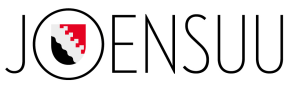 KaupunkirakennelautakuntaMuuntamontie 5, 80100 JOENSUUKaupunkirakennelautakuntaMuuntamontie 5, 80100 JOENSUUKaupunkirakennelautakuntaMuuntamontie 5, 80100 JOENSUUKaupunkirakennelautakuntaMuuntamontie 5, 80100 JOENSUUTIEAVUSTUSHAKEMUSHakuaika päättyy 31.3.2019TIEAVUSTUSHAKEMUSHakuaika päättyy 31.3.2019TIEAVUSTUSHAKEMUSHakuaika päättyy 31.3.2019TIEAVUSTUSHAKEMUSHakuaika päättyy 31.3.2019TIEAVUSTUSHAKEMUSHakuaika päättyy 31.3.2019TIEAVUSTUSHAKEMUSHakuaika päättyy 31.3.2019TIEAVUSTUSHAKEMUSHakuaika päättyy 31.3.2019TIEAVUSTUSHAKEMUSHakuaika päättyy 31.3.2019Tiekunnan nimiTiekunnan nimiOsoitetien nimi,jos eri kuin tiekunnan nimiOsoitetien nimi,jos eri kuin tiekunnan nimiTiekunnan edustaja / yhteyshenkilöTiekunnan edustaja / yhteyshenkilö*) Pysyvällä asutuksella tarkoitetaan, että kiinteistö on ympärivuotisessa käytössä ja asukkaat ovat henkikirjoilla ao. kiinteistöön.Pysyvällä asutuksella tarkoitetaan, että kiinteistö on ympärivuotisessa käytössä ja asukkaat ovat henkikirjoilla ao. kiinteistöön.Pysyvällä asutuksella tarkoitetaan, että kiinteistö on ympärivuotisessa käytössä ja asukkaat ovat henkikirjoilla ao. kiinteistöön.Pysyvällä asutuksella tarkoitetaan, että kiinteistö on ympärivuotisessa käytössä ja asukkaat ovat henkikirjoilla ao. kiinteistöön.OsoiteOsoiteVäärien tai puutteellisten tietojen antaminen voi johtaa mahdollisesti myönnettävän kunnan avustuksen hylkäämiseen.Väärien tai puutteellisten tietojen antaminen voi johtaa mahdollisesti myönnettävän kunnan avustuksen hylkäämiseen.Väärien tai puutteellisten tietojen antaminen voi johtaa mahdollisesti myönnettävän kunnan avustuksen hylkäämiseen.Väärien tai puutteellisten tietojen antaminen voi johtaa mahdollisesti myönnettävän kunnan avustuksen hylkäämiseen.Postinumero  ja – toimipaikkaPostinumero  ja – toimipaikkaVäärien tai puutteellisten tietojen antaminen voi johtaa mahdollisesti myönnettävän kunnan avustuksen hylkäämiseen.Väärien tai puutteellisten tietojen antaminen voi johtaa mahdollisesti myönnettävän kunnan avustuksen hylkäämiseen.Väärien tai puutteellisten tietojen antaminen voi johtaa mahdollisesti myönnettävän kunnan avustuksen hylkäämiseen.Väärien tai puutteellisten tietojen antaminen voi johtaa mahdollisesti myönnettävän kunnan avustuksen hylkäämiseen.PuhelinPuhelinSähköpostiSähköpostiPankkitiedot jaIBAN -tilinumero Pankkitiedot jaIBAN -tilinumero 1TiekuntaTiekunta  On perustettu  On perustettu  On perustettu  On perustettu  Ei ole perustettu  Ei ole perustettu  Ei ole perustettu  Ei ole perustettu  Ei ole perustettu  Ei ole perustettu  Ei ole perustettu  Ei ole perustettuTiekunnan kokousTiekunnan kokousviimeisin tiekunnan kokouspäivämääräviimeisin tiekunnan kokouspäivämääräviimeisin tiekunnan kokouspäivämääräviimeisin tiekunnan kokouspäivämääräviimeisin tiekunnan kokouspäivämääräviimeisin tiekunnan kokouspäivämääräviimeisin tiekunnan kokouspäivämääräviimeisin tiekunnan kokouspäivämääräviimeisin tiekunnan kokouspäivämääräviimeisin tiekunnan kokouspäivämääräviimeisin tiekunnan kokouspäivämääräviimeisin tiekunnan kokouspäivämäärä2Tien pituusTien pituusKokonaispituus (km)Kokonaispituus (km)josta pysyvän asutuksen osuusJoensuun kaupungin alueella (km) *josta pysyvän asutuksen osuusJoensuun kaupungin alueella (km) *josta pysyvän asutuksen osuusJoensuun kaupungin alueella (km) *josta pysyvän asutuksen osuusJoensuun kaupungin alueella (km) *josta pysyvän asutuksen osuusJoensuun kaupungin alueella (km) *josta pysyvän asutuksen osuusJoensuun kaupungin alueella (km) *josta pysyvän asutuksen osuusJoensuun kaupungin alueella (km) *josta pysyvän asutuksen osuusJoensuun kaupungin alueella (km) *Toisen kunnan alueella, km/kunnan nimiToisen kunnan alueella, km/kunnan nimi3TieosakkaatTieosakkaatTieosakkaiden lukumääräTieosakkaiden lukumääräTieosakkaiden lukumääräTieosakkaiden lukumääräTieosakkaiden lukumääräPysyvän asutuksen lukumäärä (taloutta)Pysyvän asutuksen lukumäärä (taloutta)Pysyvän asutuksen lukumäärä (taloutta)Pysyvän asutuksen lukumäärä (taloutta)Pysyvän asutuksen lukumäärä (taloutta)Pysyvän asutuksen lukumäärä (taloutta)Pysyvän asutuksen lukumäärä (taloutta)4Teollinen toimintaTeollinen toimintaYritys    Yritys    Yritys    Työntekijöitä   Työntekijöitä   Työntekijöitä   Työntekijöitä   Työntekijöitä   Työntekijöitä   Työntekijöitä   Työntekijöitä   Raskasliikenne / vuosi4Teollinen toimintaTeollinen toiminta4Teollinen toimintaTeollinen toiminta4Teollinen toimintaTeollinen toiminta5Lisätietoja*esim. läpiajotieLisätietoja*esim. läpiajotie6Päiväys jaallekirjoituksetPäiväys jaallekirjoituksetPaikka ja päivämääräPaikka ja päivämääräPaikka ja päivämääräPaikka ja päivämääräPaikka ja päivämääräAllekirjoitus ja nimenselvennysAllekirjoitus ja nimenselvennysAllekirjoitus ja nimenselvennysAllekirjoitus ja nimenselvennysAllekirjoitus ja nimenselvennysAllekirjoitus ja nimenselvennysAllekirjoitus ja nimenselvennys7LiitteetLiitteet